Tips for Getting Started 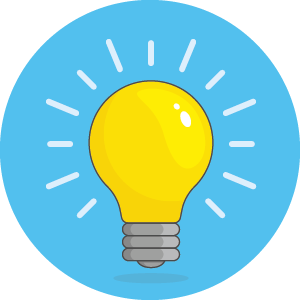 Directions: Write some strategies in this box that will help you get started with journaling. Here are some common recommendations.Make it part of a daily routineDon’t worry about grammar, spelling, and punctuation.   Consider recording instead of writing.  Decide on privacy.  Be positive.   